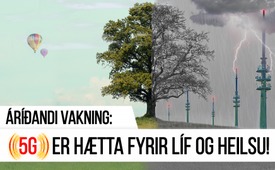 Áríðandi vakning: 5G er hætta fyrir líkama og líf!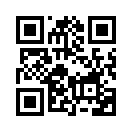 Í hinum svokölluðu gæðafjölmiðlum er ákaft fjallað um nýju farsímakynslóðina 5G.  Þýskaland sé að „að dragast aftur úr“ hvað farsímaþjónustu varði og verði nauðsynlega sem mikilvægt efnahagssvæði að hafa samfellda farsímaþjónustu. Göt í nettengingarsamfellunni mega alls ekki lengur vera til.  Nú gerir 5G okkur sjálfkeyrandi bíla mögulega, tilkynnir okkur sjálfkrafa þegar mjólkurfernan er tóm og er lífsnauðsynleg fyrir framtíðina.Í hinum svokölluðu gæðafjölmiðlum er ákaft fjallað um nýju farsímakynslóðina 5G. 
Þýskaland sé að „að dragast aftur úr“ hvað farsímaþjónustu varði og verði nauðsynlega sem mikilvægt efnahagssvæði að hafa samfellda farsímaþjónustu. Göt í nettengingarsamfellunni mega alls ekki lengur vera til.  Nú gerir 5G okkur sjálfkeyrandi bíla mögulega, tilkynnir okkur sjálfkrafa þegar mjólkurfernan er tóm og er lífsnauðsynleg fyrir framtíðina. 
Í dag færum við ykkur nauðsynlega mótrödd sem hristir upp í okkur svo við vöknum.  Hér nú í hnotskurn helstu hætturnar við 5G:
1. 5G: Hætta fyrir heilbrigt (Unversehrtheit) ástand líkama okkar!
Sá sem telur stökkið frá 4G yfir í 5G vera bara næsta skref, líkt stökkinu frá 3G yfir í 4G skjátlast hrapalega.  Því 5G þýðir gríðarlegt stökk og er alvarlegsta inngrip mannsins í náttúruna í allri sögu mannkyns!  Til þess að koma fyrir 5G neti í Þýskalandi er þörf fyrir ca. 800.000 ný möstur.  5G þarfnast meiri uppbyggingar á innviðjanetinu en við höfum nokkru sinni áður séð.  Fyrir 5G þurfa rekstraraðilar í þéttbýli að koma fyrir sterku útgeislandi farsímamastri með ca. 100 m. millibili.  Hvílíkur farsímamastursskógur, svo ekki sé talað um geislaflóðbylgju!
Til þess að 5G nái að þrengja sér nægilegum í gegn þrátt fyrir stuttbylgjutíðnina, þarf allt að1000 sinnum meiri hækkun útsendingarorku.  5G þýðir þar með tvennt:
1.  Örbylgjuloftnet bókstaflega allstaðar
2.  Dramatísk hækkun á geislunarstyrk
Þessi veldisvöxtur þvingunargeislunar á allt mannkynið er óábyrg tilraun á heilsu mannkynsins!
WHO flokkaði þegar árið 2011 farsímageislun sem „mögulega krabbameinsvaldandi“ í flokk 2B meðal krabbameinsefna.  Nafnkunnir vísindamenn krefjast meira að segja að á grundvelli nýjustu vísindarannsókna eigi færa hana yfir í flokk 1 sem „krabbameinsvaldandi“. 
Það sýndi sig í lok október 2018 í Haag í Hollandi hversu hættuleg 5G tæknin getur verið:
Meðan á 5G tilrauninni stóð yfir hröpuðu að minnsta kosti 298 heilbrigðir fuglar dauðir niður.  Sjónarvottar segja að endur hafi líka hegðað sé undarlega og stöðugt reynt að halda hausnum ofan í vatninu.  Viku eftir fyrsta fugladauðann í Huijgenspark í Haag hrundu á ný fleiri en hundrað starrar dauðir úr trjám þegar aftur var þar gerð 5G tilraun. 
Samantekt: 5G felur í sér talsverða hættu fyrir heilleika manna og dýra!
2. 5G: Hætta fyrir líf okkar og frelsi
Vegna þessa útum-allt-plantaða farsímamasturs-skógar og RFID-örflögunnar sem mun verða innbyggð í alla hluti, verður það gert kleyft að samtengja allt hluti svo allt sé í samskiptum við hvert annað.  Talað er um „Internet allra hluta“.
Tom Wheeler, fyrrverandi forseti Federal Communication Commision eða FCC (útskýring: FCC er bandarískt ráðuneyti sem gerir reglugerðir um samskiptaleiðir um útvarp, gerfitungl og kapal).
„Hundruð milljarða örflaga sem tengdar eru vörum, allt frá lyfjaglösum yfir í garðúðara.  Við þurfum kveðja þá hugmynd að framtíð 5G sé eingöngu í borgum.  5G byltingin mun ná inn í hvern króg og kima okkar lands!  Sé hægt að tengja eitthvað, þá verður það tengt!“
Þannig á líka tölvan, hljóðneminn þar og myndavélin að vera tengd og þar með hefur algert eftirlit hafið innreið sína á heimilum okkar.  5G netið getur séð í gegnum veggi og hús og leiðir til stafræns eftirlits sérhverrar manneskju.  Þetta erfirlit nær ekki eingöngu til heimila okkar heldur mun 5G gefa möguleika á stórfelldu eftirliti hvar sem er í landslaginu því geta 5G-netsins er hreyfanlega.  Hægt er að hafa eftirlit með sérhverjum hreyfanlegum punkti.  
Húsin okkar eiga þar með að verða að svokölluðum „snjallheimilum“ og borgirnar að „snjallborgum“.  Allt er tengt stafrænt með örbylgju og þannig verðum við fönguð í örbylgjuneti sem lamar okkur geðrænt, andlega og líkamlega.  
Þegar þetta „stafræna brjálæði“ hefur hafið innreið sína þarf líka að gera peningana stafræna.  Það þýðir að reynt verður að sannfæra borgarana með ótrúverðugum rökum að „reiðufé“ sé úrelt. 
Um leið og ALLT er orðið stafrænt og Internet allra hluta er orðið tengt raunheimi, á sér stað samfellt eftirlit yfir sérhverri manneskju!
Samantekt 2: 5G greiðir götuna fyrir „eftirlitseinræði“ af slíkri stærðargráðu sem ekki einu sinni George Orwell hefði getað grunað. 
Kæru áhorfendur, þar sem meginstraumsfjölmiðlar hafa þagað yfir þessari mótrödd, er þessi útsending ekki eingöngu vakning heldur ákall.  Því strax núna í vor 2019 á að hækka viðmiðunarmörk hjá fjarskiptaeftirliti þýska Sambandslýðveldisins.  Markmiðið er að við lok ársins 2022 verði 98% allra heimila tengd 5G netinu. 
Styðjið því þessa brýnu vakningu með því að dreifa þessari útsendingu NÚNA á sem flesta vini og kunningja með eftirfarandi krækju! Náið ykkur í upplýsingar um 5G tæknina í útsendingarröð okkar um 5G.  Þannig virkið þið ykkur sjálf og hjálpið til við að vekja nánasta umhverfi svo upp rísi hreyfing með öflugum, sameiginlegum mótbyr.eftir kwHeimildir:https://www.youtube.com/watch?v=BLGsWDOuXVQ
( ARD-Tagesschau 26.11.18)
https://www.zeitenschrift.com/artikel/5g-mobilfunk-globaler-mikrowellenherd-ohne-entrinnen
https://www.epochtimes.de/gesundheit/mysterioeses-massenvogelsterben-in-den-haag-mobilfunk-5g-gefaehrlicher-als-gedacht-a2706294.html
https://www.5gspaceappeal.org/
https://globalundergroundnews.de/the-5g-beast-system-memo/
https://www.youtube.com/watch?v=jE4uaGdwnAsÞetta gæti þér líka þótt áhugavert:#5G-ISL - www.kla.tv/5G-ISLKla.TV – Hinar fréttirnar ... frjálsar – óháðar – óritskoðaðar ...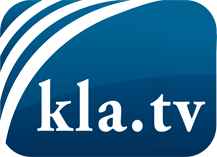 það sem fjölmiðlar ættu ekki að þegja um ...fáheyrt frá fólkinu, für das Volk ...reglulegar fréttir á www.kla.tv/isÞað borgar sig að fylgjast með!Ókeypis áskrift með mánaðarlegu fréttabréfi á netfangið
þitt færðu hér: www.kla.tv/abo-isÁbending öryggisins vegna:Mótraddir eru því miður æ oftar þaggaðar niður eða þær ritskoðaðar. Svo lengi sem flytjum ekki fréttir samkvæmt áhuga og hugmyndafræði kerfispressan getum við sífellt reikna með því að leitað sé eftir tilliástæðum til þess að loka fyrir eða valda Kla.TV skaða.Tengist því í dag óháð internetinu! Smellið hér: www.kla.tv/vernetzung&lang=isLicence:    Creative Commons leyfi sé höfundar getið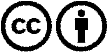 Við útbreiðslu og deilingu skal höfundar getið! Efnið má þó ekki kynna tekið úr því samhengi sem það er í.
Stofnunum reknum af opinberu fé (RÚV, GEZ, ...) er notkun óheimil án leyfis. Brot á þessum skilmálum er hægt að kæra.